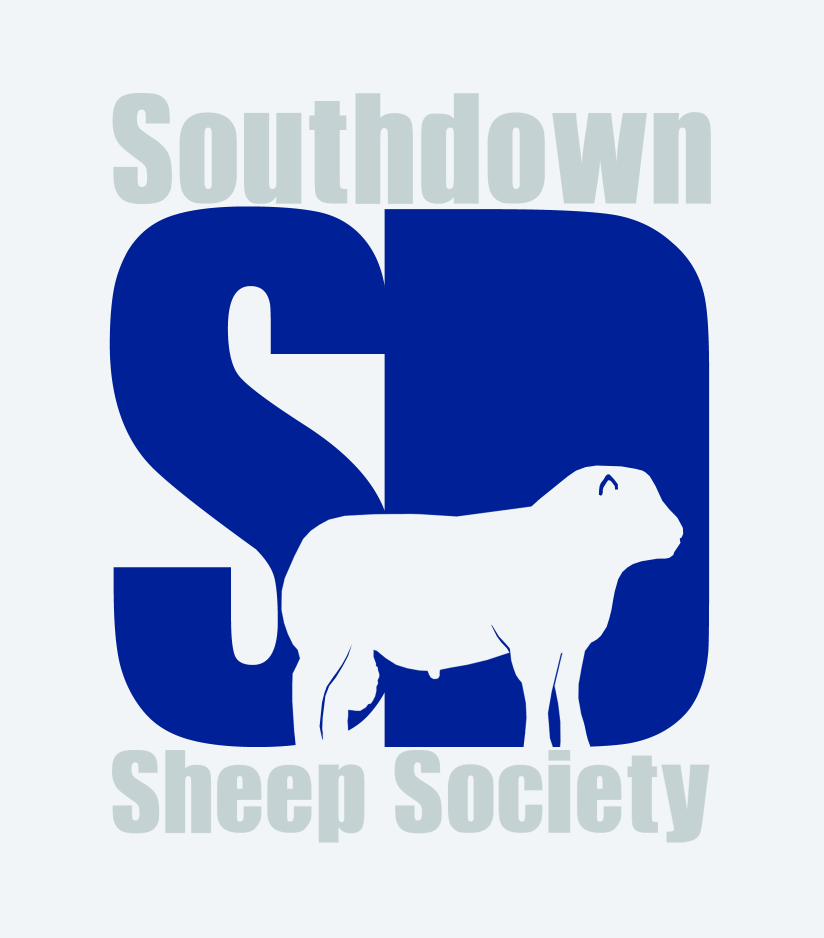 Kenilworth Show 2022Ram, any ageJ DickinA WattonA WattonRam Lamb C TesterJ DickinA WattonAged EweC TesterShearling EweO HoltomO HoltomJ DickinO HoltomEwe LambJ DickinA WattonC TesterPairO HoltomJ DickinA WattonChampion – O Holtom’s shearling eweReserve champion – J Dickin’s ewe lamb